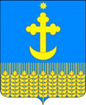                                        ПОСТАНОВЛЕНИЕАДМИНИСТРАЦИИ УСПЕНСКОГО СЕЛЬСКОГО ПОСЕЛЕНИЯ
БЕЛОГЛИНСКОГО РАЙОНАот 10.01.2020                                                                                                              № 03ст-ца УспенскаяВо исполнение постановление администрации муниципального образования Белоглинский район от 26 ноября 2019 года № 553 «Об утверждении Порядка применения инициативного бюджетирования в муниципальном образовании Белоглинский район», в соответствии со статьями 74, 86 Бюджетного кодекса Российской Федерации, Федеральным законом от 6 октября 2003 года № 131-ФЗ «Об общих принципах организации местного самоуправления в Российской Федерации», с целью активизации участия жителей муниципального образования Белоглинский район в осуществлении местного самоуправления и решения вопросов местного значения посредством реализации на территории муниципального образования Белоглинский район проектов инициативного бюджетирования, руководствуясь Уставом Успенского сельского поселения Белоглинского района, постановляю:1.Утвердить состав Конкурсной комиссии администрации Успенского сельского поселения Белоглинского района по проведению первого и второго этапов конкурсного отбора проектов местных инициатив в Успенском сельском поселении Белоглинского района в рамках инициативного бюджетирования  (далее Конкурсная комиссия)(прилагается).2.Администрации Успенского сельского поселения Белоглинского района и Конкурсной комиссии при проведении первого и второго этапов конкурсного отбора проектов местных инициатив в Успенском сельском поселении Белоглинского района в рамках инициативного бюджетирования в своей деятельности руководствоваться постановлением администрации муниципального образования Белоглинский район от 26 ноября 2019 года № 553 «Об утверждении Порядка применения инициативного бюджетирования в муниципальном образовании Белоглинский район». 3.Специалисту 2 категории администрации Успенского сельского поселения (Е.П. Ананина) опубликовать (обнародовать) настоящее постановление в средствах массовой информации Белоглинского района и разместить на официальном сайте администрации Успенского сельского поселения Белоглинского района в сети «Интернет» (www.admuspenskoesp.ru).4.Постановление вступает в силу со дня его официального обнародования.Глава Успенского сельского поселенияБелоглинского района                                                                 Ю.А. ЩербаковаСоставмуниципальной конкурсной комиссииадминистрации Успенского сельского поселения Белоглинского района по проведению первого и второго этапов конкурсного отбора проектов местных инициатив Об организации и проведении первого и второго этаповконкурсного отбора проектов местных инициативв Успенском сельском поселении Белоглинского районав рамках инициативного бюджетированияПриложение к постановлению администрацииУспенского сельского поселенияБелоглинского районаот           № ЩербаковаЮлия Анатольевнаглава Успенского сельского поселения Белоглинского района, председатель конкурсной комиссии;РатимоваВиктория Валерьевна-Заместитель главы, начальник общего отдела администрации Успенского сельского поселения Белоглинского района, заместитель председателя конкурсной комиссии;Пятыгина Татьяна Владимировна -начальник финансового отдела администрации Успенского сельского поселения Белоглинского района, секретарь комиссии;Члены конкурсной комиссии:Члены конкурсной комиссии:ЛукьянченкоГалина Валентиновнаглавный специалист администрации Успенского сельского поселения Белоглинского района;ПантелееваЕлена Валентиновнаведущий специалист администрации Успенского сельского поселения Белоглинского района;Глава Успенского сельского поселения Белоглинского района                                                                                                                                                                                       Ю.А. Щербакова